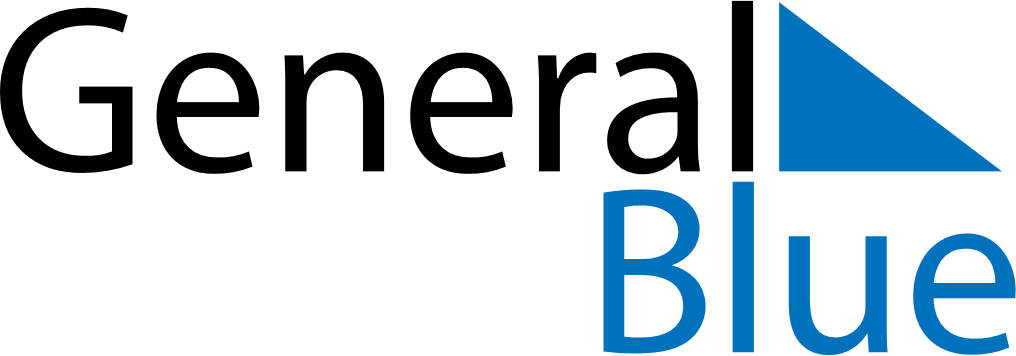 July 2018July 2018July 2018GuyanaGuyanaSundayMondayTuesdayWednesdayThursdayFridaySaturday1234567CARICOM Day8910111213141516171819202122232425262728293031